       XCMG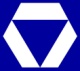 FHJ20C型干混砂浆搅拌设备技 术 规 格 书徐州徐工施维英机械有限公司目录一、理论生产能力（理论产量、理论生产率）	11.1与生产能力有关的条件：	1二、结构原理及主要性能参数	12.1湿砂烘干系统	12.1.1上煤上砂系统	22.1.2干燥滚筒总成	32.1.3热风炉	42.1.4除尘系统	42.2筛分提升系统	52.2.1筛分装置	52.2.2提升装置	52.3储料仓及配料系统	62.3.1储料仓	62.3.2输送提升装置	72.4称量系统	72.5混合系统	82.6散装和包装系统	92.6.1散装系统	92.6.2包装系统.	92.7气动系统	102.8除尘系统	102.9电气控制系统	11附件一：电器功率清单	12附件二：整体平面图	14FHJ20型干混砂浆搅拌设备技  术  规  格  书一、理论生产能力（理论产量、理论生产率）理论生产能力为20t/h。1.1与生产能力有关的条件： 每批次1000kg，生产周期为180s；成品料符合GB/T 25181-2010《预拌砂浆》的要求原材料符合GB/T 25181-2010《预拌砂浆》要求：湿骨料性质：非粘性、外水分、料易散开，比热0.84KJ/Kg·0C细骨料不应含有粒径大于4.75mm的颗粒。天然砂含泥量应小于5.0%，泥块含量应小于2.0%，细骨料最大粒径应符合相应砂浆品种的要求。烘干机出料端温度≤65℃环境温度20℃标准大气压，无雨，风速不大于3.0m/s, 湿砂平均含水量≤7%（平均含水量只是指材料表面的含水量，材料内部的含水量将会降低干燥筒的生产能力）；应能在下列环境下正常工作：温度0℃—40℃相对湿度不大于90%雪载不大于800Pa风载不大于700Pa海拔不大于2000m二、结构原理及主要性能参数2.1湿砂烘干系统湿砂烘干系统主要由上煤上砂系统、干燥滚筒总成、沸腾炉和除尘器组成，功能是将湿砂烘干至含水量＜0.5%,除尘收集的粉料回收利用。2.1.1上煤上砂系统主要由上煤斗、上煤皮带、上煤提升机、上砂斗、上砂皮带和上砂提升机组成，功能是实现湿砂的全自动上料和烘干燃料的自动供给。表1、上煤上砂斗参数表2、上煤上砂皮带参数表3、上煤上砂提升机参数煤破碎机作用是将煤破碎至适合沸腾炉燃烧的粒度处 理 量：10-15t/h  进料粒度：＜200mm出料粒度：＜5mm 功    率：7.5kW煤中途斗暂存煤、保证生产的连续和效率容积：5方料位：高、低料位.振机：配一振机圆盘给料机将燃煤均匀供给沸腾炉功率：1.1Kw能力：1.18-7.05 t/h2.1.2干燥滚筒总成三层圆筒式顺流加热滚筒，内装螺旋导料装置及扬料板，通过筒体的转动，使骨料有规则的从内筒经中筒向外筒移动并形成均匀的料帘，从而使之在短时间内得到高效率的加干燥。干燥能力  15t/h（骨料7%含水量烘干至0.5%）直    径： 2.6m长    度： 5m壳体厚度： 14mm、12mm、12mm倾    角： 0支 撑 轮：铸钢材质，安置在干燥筒底架上，四轮摩擦驱动滚筒，以保证干燥筒运转平稳止 推 轮：铸钢材质，2只,安置在底架横梁上，吸收滚筒的轴向位移动    力：4只7.5kW减速电机，减速电机的轴与摩擦支撑轮相连接2.1.3热风炉煤粉通过高压风进入炉中，煤粉和空气接触面积大充分燃烧，热效率高。热 负 荷：200-300万大卡燃料要求：5000-6500大卡燃煤粒度要求：≤10mm煤消耗量：烘干每吨砂耗煤9-12kg高压风机：37kw2.1.4除尘系统逆风式布袋除尘器，由若干布袋组成，含尘气体在引风机的作用下，通过布袋时其中的细小尘粒被布袋吸附而滤除，排放到空气中的气体的含尘量符合环保要求 。除尘能力：18000-22300 m3/h出    口：连续地把收集到的粗灰通过水平螺旋输送机送到主提升机布袋材料：涤纶针刺毡连续使用耐温：110℃总过滤面积：320m2净过滤面积：256m2除尘效果：低于50mg/Nm3保    温：岩棉灰尘输送：收集到的灰尘，通过回收粉螺旋输送机送到粉料提升机引 风 机： 离心式动    力：皮带传动，45kW烟    囱：高15.0m布袋保护装置：测温的探头装在布袋除尘器的入口管道上，它与控制器相连防止布袋在高温下工作。风门：装在主管道上，防止进入除尘器气体温度过高2.2筛分提升系统主要由直线筛、废砂皮带、提升机、概率筛组成，作用是将烘干的料剔除大料后提升到砂仓顶部分级成各种粒径规格的料。2.2.1筛分装置干混砂浆生产中筛分工序，第一道为原料筛分，第二道为干砂细料筛分。把砂进行初级筛分去除粒径颗粒，根据双振动电机自同步直线原理，电机在振动过程中使筛体沿水平面成一倾斜角度方向作直线振动，从而使物料在筛面上向前不断地做抛物状运动，透过筛网达到筛分的目的。表4、振动筛参数2.2.2提升装置提升装置将经过第一道筛分后合格的料提升到砂仓顶部进行第二道筛分工艺。表5、提升机参数废砂溜管废砂溜管将筛分出来的大颗粒存放到指定位置集中处理。2.3储料仓及配料系统主要由砂仓、皮带、提升机、砂暂存仓和配料装置、粉仓和配料装置及添加剂仓和配料装置组成。砂仓批量储存烘干筛分后的砂料，皮带和提升机用于供给生产所需砂料，其余用于物料的存储和生产时物料的配料计量。2.3.1储料仓表7、各仓参数2.3.2输送提升装置输送提升装置包括皮带机和提升机，功能是将砂仓中砂料根据生产需要提升到主楼顶部的砂暂存仓中。表8、提升机参数表9、上砂皮带机参数2.4称量系统称量系统主要功能是将砂、粉料和添加剂按生产配比的要求计量定量物料按要求顺序投入的搅拌主机中。由砂称、粉称和添加剂称组成。表10、称量系统称参数2.5混合系统由主机和暂存斗组成，暂存斗主要功用是暂存物料保证生产连续性表11、主机参数成品暂存斗容积：2m³料位器：高料位显示破拱：气吹破拱2.6散装和包装系统2.6.1散装系统散装机可以实行上下伸缩调节，下端带有料位检测装置，主要实现散装物料的自动化装车。输送螺旋形式：槽型螺旋输送能力：25t/h功率：5.5kW其它：做耐磨处理表12、散装机参数2.6.2包装系统.包装系统槽型输送螺旋、包装机和包装输送皮带组成，作用是将干混砂浆包装成袋并运输到指定位置。包装机形式：气吹式包装机，适用小于5mm细颗粒物料包装范围：10-50kg单嘴包装能力：6-8t/h包装精度：1%表13、包装皮带参数2.7气动系统气动系统主要向整个系统提供清洁、干燥、足够压力的压缩空气，保证整个系统的正常运行。空压机：3.6m3/min，22kW，8bar冷干机：气体处理量3.8m³/min 1.32Kw精密过滤器：气体处理量3.8m³/min气包：0.8m³和80L附件：气动元件，电磁阀，管道和管接头2.8除尘系统除尘系统包括砂仓与振动筛除尘、主楼散装与包装除尘、添加剂仓除尘、成品仓散装除尘和主机除尘表14、除尘器参数2.9电气控制系统干混砂浆生产线自动控制系统是由工业计算机、PLC、配料控制器（BCS7）组成的现场网络式计算机控制系统。配料控制器、PLC和计算机之间使用工业以太网通讯。系统能够自动完成各个工作环节的工作状态控制、配料计量、开机过程管理、关机过程管理等搅拌设备运行所需要的全部控制功能。同时还设置了必要的保护措施，在机械出现工作异常时自动停止相关的装置，同时在上位管理操作界面上给出报警指示。系统在软件上（上位机和PLC）具有故障判断和处置的功能（计算机界面显示故障点及处置方式），并在数据库中记录故障日志。系统软件提供适用于干混砂浆搅拌站和干混砂浆生产线生产管理的功能，并提供使用 TCP/IP 协议与局域网中第三方管理软件通讯的接口。控制室尺寸：  6000mm×2400mm×2300mm窗：    三面有窗,双层玻璃灯光：  室内装有顶灯附件：  空调、电器柜、操作台、座椅、计算机、打印机及插座声    明：徐工施维英遵循可持续发展的原则，因此，我们保留在不预先通知的情况下，对产品进行修改和改进的权力。徐工施维英对本技术规格书所列内容拥有最终解释权。附件一：电器功率清单附件二：整体平面图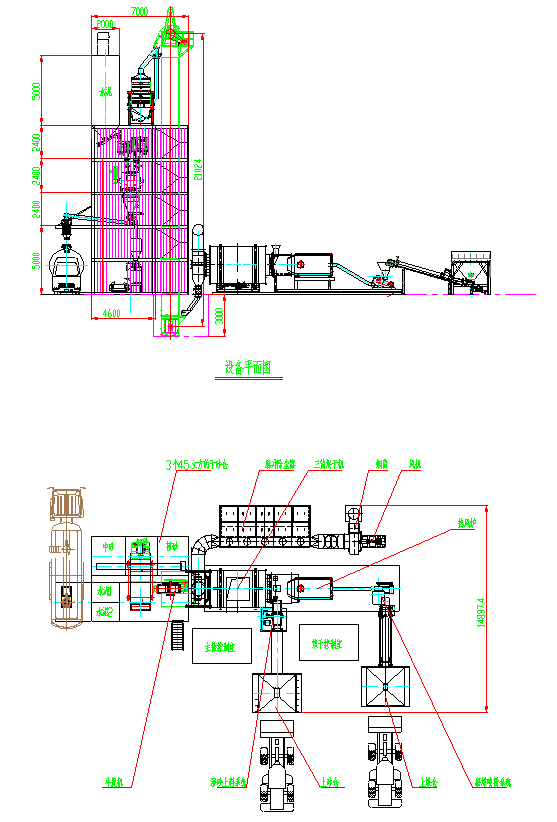 徐州徐工施维英机械有限公司         地址：徐州市金山桥经济开发区桃山路29号         电话：0516-83111233          传真：0516-83111250          邮编：221004上煤斗上砂斗数量11容量平堆容量4.5m3，堆尖容量6.0m3，配有防大料的过滤网（150×150）平堆容量4.5m3，堆尖容量6.0m3，配有防大料的过滤网（150×150）上料宽度3.5m3.5m上料高度2.2m2.2m振动器各配一个振动器各配一个振动器料口配有手动调节机构，可随时调节下料口大小配有手动调节机构，可随时调节下料口大小料位皮带前端配有断料报警装置，用于监测运输物料的状态皮带前端配有断料报警装置，用于监测运输物料的状态上煤皮带上砂皮带配料能力10t/h20t/h皮带棉帆布皮带，500mm宽棉帆布皮带，650mm宽张紧装置通过改向滚筒的螺杆张紧装置进行调节通过改向滚筒的螺杆张紧装置进行调节托辊上部槽形托辊和相平行的下回转托辊，为终身润滑型上部槽形托辊和相平行的下回转托辊，为终身润滑型动力2.2kW交流减速电机驱动轴相连2.2kW交流减速电机驱动轴相连调节比5031.5其他变频调速，配有皮带清理装置和急停开关变频调速，配有皮带清理装置和急停开关上煤提升机（TD160）上砂提升机(TH250)类型皮带料斗，全封闭、独立式结构环链料斗，全封闭、独立式结构装卸类型离心式卸料、挖取式装料离心式卸料、挖取式装料提升能力16m³/h36m³/h斗宽160mm250mm斗距350mm360mm料斗容积1.2L2.3L速度1.4m/s1.4m/s动力4Kw，带逆止装置7.5Kw，带逆止装置概率筛（3GLS1340）类型全封闭直线振动、弧面筛网筛分能力20t/h动力2×4.5kW筛面层数3层筛分面积5.2m²×2筛孔尺寸4.5  2.4  1.2砂提升机（NE30）类型板链料斗，全封闭、独立式结构装卸类型重力式卸料、流入式装料提升能力32m³/h斗宽200mm斗距205mm料斗容积3.5L速度0.5m/s链条双链，自动张紧动力11Kw，带逆止装置砂仓砂暂存仓粉仓容积数量65t×32t15t×2料位高低料位高低料位高低料位破拱气吹破拱气吹破拱气吹破拱溢料锥部溢料无无无出料口手动插板阀手动插板阀手动蝶阀手动蝶阀配料方式溜管配料溜管配料螺旋配料螺旋配料砂提升机（NE30）类型板链料斗，全封闭、独立式结构装卸类型重力式卸料、流入式装料提升能力32m³/h斗宽200mm斗距205mm料斗容积3.5L速度0.5m/s链条双链，自动张紧动力11Kw，带逆止装置上砂皮带机输送能力80t/h皮带棉帆布皮带，650m张紧装置通过改向滚筒的螺杆张紧装置进行调节托辊上部槽形托辊和相平行的下回转托辊，为终身润滑型动力2.2kW交流减速电机驱动轴相连调节比31.5其他配有皮带清理装置和急停开关及密封装置砂称粉称添加剂称计量方式累加式计量累加式计量累加式计量连接方式与料仓及主机之间为密封式软连接与料仓及主机之间为密封式软连接与料仓及主机之间为密封式软连接容积传感器1000kg×3500kg×3100kg×3灵敏度2.0±0.002mv/v2.0±0.002mv/v2.0±0.002mv/v综合精度±0.02%FS±0.02%FS±0.02%FS计量范围及精度（300~3000）±2%100~1000）±1%（10~100）±1%搅拌机形式单轴犁刀式公称容积1200L填充系数0.75搅拌容积400~850拌缸耐磨材质卸料门由两只气缸控制半旋转料门搅拌臂和叶片耐磨合金材料动力30kW飞刀2把，每把5.5kW，耐磨合金取样口手动取样装卸能力150-300t/h驱动形式蜗轮蜗杆减速机功率0.75Kw升降行程0-1200mm升降速度0.19m/s料位阻旋式料位卸料高度4m限位高、低限位包装皮带输送能力10t/h皮带棉帆布皮带，650m张紧装置通过改向滚筒的螺杆张紧装置进行调节托辊平托辊，为终身润滑型动力2.2kW交流减速电机驱动轴相连调节比35.5其他配有急停开关砂仓与振动筛除尘添加剂仓除尘（单个）添加剂仓除尘（单个）主楼散装与包装除尘主机除尘除尘方式正压收尘处理风量m3/h6000-9000450-540450-5406000-9000过滤面积m21007.57.51003过滤风速m/min1.0-1.51.0-1.21.0-1.21.0-1.5过滤介质布袋聚酯滤筒聚酯滤筒布袋布袋风机功率 kw7.52.2（共用）2.2（共用）7.5排灰方式排灰去向砂仓对应仓对应仓砂提升机出口浓度mg/Nm3序号名        称功  率(kW)数量总功率（kW）所属系统1湿砂皮带机2.212.2湿砂烘干系统2煤皮带机2.212.2湿砂烘干系统3湿砂提升机11111湿砂烘干系统4煤提升机414湿砂烘干系统5煤破碎机7.517.5湿砂烘干系统6托轮电机7.5430湿砂烘干系统7圆盘给料机1.111.1湿砂烘干系统8引风机45145湿砂烘干系统9鼓风机37137湿砂烘干系统10星型卸料器1.111.1湿砂烘干系统111#卸灰螺旋7.517.5湿砂烘干系统122#卸灰螺旋5.515.5湿砂烘干系统13干砂提升机11111湿砂烘干系统14概率筛电机4.529湿砂烘干系统15概率筛除尘器风机7.517.5湿砂烘干系统16砂皮带2.212.2储料仓及配料系统17螺旋1.523储料仓及配料系统18搅拌主机电机30130混合系统19飞刀电机5.5211混合系统20散装机 0.7510.75散装包装系统21包装螺旋电机5.515.5散装包装系统22包装皮带电机1.511.5散装包装系统23散装和包装除尘7.517.5散装包装系统24空压机22122　气动系统25冷干机1.3211.32　气动系统总功率 （kW）总功率 （kW）总功率 （kW）总功率 （kW）267267备注：功率只包括本设备功率，不包含本设备外其他设备及生活用电部分！备注：功率只包括本设备功率，不包含本设备外其他设备及生活用电部分！备注：功率只包括本设备功率，不包含本设备外其他设备及生活用电部分！备注：功率只包括本设备功率，不包含本设备外其他设备及生活用电部分！备注：功率只包括本设备功率，不包含本设备外其他设备及生活用电部分！备注：功率只包括本设备功率，不包含本设备外其他设备及生活用电部分！备注：功率只包括本设备功率，不包含本设备外其他设备及生活用电部分！备注：功率只包括本设备功率，不包含本设备外其他设备及生活用电部分！备注：功率只包括本设备功率，不包含本设备外其他设备及生活用电部分！备注：功率只包括本设备功率，不包含本设备外其他设备及生活用电部分！备注：功率只包括本设备功率，不包含本设备外其他设备及生活用电部分！备注：功率只包括本设备功率，不包含本设备外其他设备及生活用电部分！